Baby Room Training FeedbackPre Training Measure(Rate how much you agree with each statement.  Please circle)I  am aware of the different ways that babies communicate with us        Strongly Disagree            Disgree         Neutral            Agree            Strongly Agree  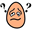 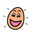 I am confident in knowing how to respond to babies’ communication       Strongly Disagree            Disgree         Neutral            Agree            Strongly Agree  I am confident with how to interpret babies’ feelings        Strongly Disagree            Disgree         Neutral            Agree            Strongly Agree  I know where to go (e.g. websites, resources) to find out more information to help babies’ communication skills  Strongly Disagree            Disgree         Neutral            Agree            Strongly Agree  Post Training Measure(Rate how much you agree with each statement.  Please circle)I  am aware of the different ways that babies communicate with us        Strongly Disagree            Disgree         Neutral            Agree            Strongly Agree  I am confident in knowing how to respond to babies’ communication       Strongly Disagree            Disgree         Neutral            Agree            Strongly Agree  I am confident with how to interpret babies’ feelings        Strongly Disagree            Disgree         Neutral            Agree            Strongly Agree  I know where to go (e.g. websites, resources) to find out more information to help babies’ communication skills  Strongly Disagree            Disgree         Neutral            Agree            Strongly Agree  